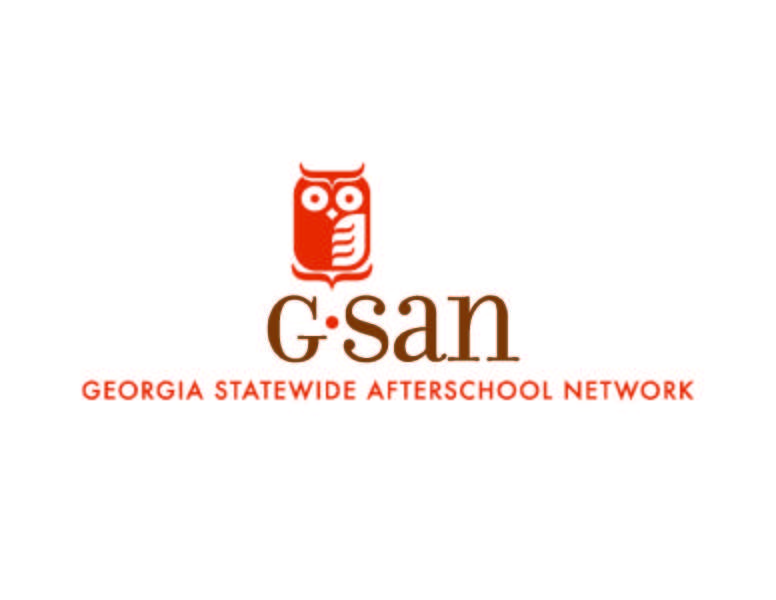 Sample Twitter PostsShare why #AfterschoolWorks with just two clicks! Be sure to mention your Congressmen in the post using their Twitter handles found at the bottom of this document!The research is clear- #21stCCLC helps students succeed in college, careers, & life. #AfterschoolWorks #ThisIsAfterschool [click to tweet this!]#21stCCLC provides 28,000 of GA’s youth with a safe & enriching place to go after school. #ThisIsAfterschool [click to tweet this!]Demand for afterschool in GA is greater than ever. Now is the time to invest in #afterschool NOT eliminate #21stCCLC! #AfterschoolWorks [click to tweet this!]An overwhelming 88% of GA’s parents support public funding for #afterschool programs! Please support #21stCCLC! #ThisIsAfterschool [click to tweet this!]Elimination of #21stCCLC would cause 237 of GA’s #afterschool programs that keep kids safe & engaged to close their doors. #AfterschoolWorks [click to tweet this!]My child’s #21stCCLC program supports their overall well-being & gives me peace of mind! I don't know what I would do without it! #ThisIsAfterschool [click to tweet this!]More than 70 percent of students in STEM afterschool programs reported positive gains in science career interest and knowledge and building skills such as perseverance and critical thinking. #AfterschoolWorks [click to tweet this!]Beyond mentioning your representative, it’s critical to show them the impact the elimination of 21st CCLC would have on their district. Use the district-level data listed with your representative to drop the information into the highlighted areas below. Proposed #21stCCLC elimination would get rid of [Insert number] #afterschool programs relied on by children & families in GA-[Insert District Number], @twitterhandle! Example: Proposed #21stCCLC elimination would get rid of 20 #afterschool programs relied on by children & families in GA-1, @RepBuddyCarter!Sample Facebook PostsJust like on Twitter, make sure you are tagging your Congressmen when you post about #21stCCLC on Facebook! Just copy and paste the posts below if you are in a hurry! If you have a little bit more time, it is best to share any impact data, photos, or personal stories from your own program to ensure it resonates with your Congressmen and community!40% of Georgia’s kids are waiting to get into an afterschool program—now is the time to invest in NOT eliminate the only federal funding for #afterschool. Support #21stCCLC! http://bit.ly/2cOzDIp[Name of your afterschool program] is one of the 243 programs in Georgia that would have to close our doors if #21stCCLC was eliminated leaving many of our children alone and unsupervised between the hours of 3-6:00 PM. http://bit.ly/2nOaKCFThousands of working families in Georgia, including ours, rely on #21stCCLC to keep their kids safe & engaged. Please don’t eliminate this vital program! http://bit.ly/2mMaxOD28,000 of GA’s children are enrolled in #21stCCLC, and their parents are overwhelmingly satisfied. Please support this program in the FY18 and final FY17 budgets, [tag your Congressman]! http://bit.ly/2mMaxODCongressmen Contact InformationSenateJohnny Isakson Facebook: https://www.facebook.com/isaksonTwitter: @SenatorIsaksonDavid PerdueFacebook: https://www.facebook.com/SenatorDavidPerdueTwitter: @sendavidperdueHouseBuddy Carter (1st District)Facebook: https://www.facebook.com/CongressmanBuddyCarterTwitter: @RepBuddyCarterNumber of 21st CCLC Programs in GA-1: 20Sanford Bishop Jr. (2nd District)Facebook: https://www.facebook.com/sanfordbishopTwitter: @SanfordBishopNumber of 21st CCLC Programs in GA-2: 40Drew Ferguson (3rd District)Facebook: https://www.facebook.com/RepDrewFerguson/Twitter: @RepDrewFergusonNumber of 21st CCLC Programs in GA-3: 4Hank Johnson Jr. (4th District)Facebook: https://www.facebook.com/RepHankJohnson/Twitter: @RepHankJohnsonNumber of 21st CCLC Programs in GA-4: 22John Lewis (5th District)Facebook: https://www.facebook.com/RepJohnLewisTwitter: @repjohnlewisNumber of 21st CCLC Programs in GA-5: 13Karen Handel (6th District)Facebook: https://www.facebook.com/handel.karen/Twitter: @RepKHandelDue to the lower number of programs in this district, we recommend using one of the other sample posts listed above. Rob Woodall (7th District)Facebook: https://www.facebook.com/RepRobWoodallTwitter: @RepRobWoodallDue to the lower number of programs in this district, we recommend using one of the other sample posts listed above. Austin Scott (8th District)Facebook: https://www.facebook.com/RepAustinScottTwitter handle: @AustinScottGA08Number of 21st CCLC Programs in GA-8: 34Doug Collins (9th District)Facebook: https://www.facebook.com/RepresentativeDougCollinsTwitter: @RepDougCollinsNumber of 21st CCLC Programs in GA-9: 27Jody Hice (10th District)Facebook: https://www.facebook.com/jodyhiceTwitter: @CongressmanHiceNumber of 21st CCLC Programs in GA-10: 37Barry Loudermilk (11th District)Facebook: https://www.facebook.com/RepLoudermilk
Twitter: @RepLoudermilkNumber of 21st CCLC Programs in GA-11: 6Rick Allen (12th District)Facebook:  https://www.facebook.com/CongressmanRickAllenTwitter: @RepRickAllenNumber of 21st CCLC Programs in GA-12: 25David Scott (13th District)Facebook:  https://www.facebook.com/RepDavidScottTwitter: @repdavidscottNumber of 21st CCLC Programs in GA-13: 32Tom Graves (14th District)Facebook: https://www.facebook.com/reptomgravesTwitter: @RepTomGravesNumber of 21st CCLC Programs in GA-14: 4